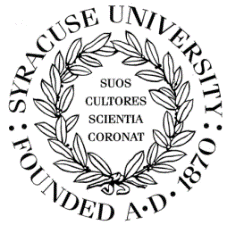 RECREATION SERVICESSport Club Volunteer Application
Applicant InformationApplicant InformationApplicant InformationApplicant InformationApplicant InformationApplicant InformationApplicant InformationApplicant InformationApplicant InformationApplicant InformationApplicant InformationApplicant InformationApplicant InformationApplicant InformationApplicant InformationApplicant InformationApplicant InformationApplicant InformationApplicant InformationApplicant InformationApplicant InformationApplicant InformationApplicant InformationApplicant InformationApplicant InformationApplicant InformationApplicant InformationLast NameLast NameLast NameFirstM.I.M.I.DateDateStreet AddressStreet AddressStreet AddressStreet AddressApartment/Unit #Apartment/Unit #Apartment/Unit #Apartment/Unit #CityStateZIPPhoneE-mail AddressE-mail AddressE-mail AddressDate AvailableDate AvailableDate AvailableDate AvailableSU ID No.SU ID No.SU ID No.Desired PayDesired PayDesired PayPosition Applied forPosition Applied forPosition Applied forPosition Applied forPosition Applied forPosition Applied forAre you a citizen of the United States?Are you a citizen of the United States?Are you a citizen of the United States?Are you a citizen of the United States?Are you a citizen of the United States?Are you a citizen of the United States?Are you a citizen of the United States?Are you a citizen of the United States?Are you a citizen of the United States?YES  YES  NO  NO  If no, are you authorized to work in the U.S.?If no, are you authorized to work in the U.S.?If no, are you authorized to work in the U.S.?If no, are you authorized to work in the U.S.?If no, are you authorized to work in the U.S.?If no, are you authorized to work in the U.S.?If no, are you authorized to work in the U.S.?If no, are you authorized to work in the U.S.?If no, are you authorized to work in the U.S.?If no, are you authorized to work in the U.S.?If no, are you authorized to work in the U.S.?YES  YES  NO  Have you ever worked for Syracuse University?Have you ever worked for Syracuse University?Have you ever worked for Syracuse University?Have you ever worked for Syracuse University?Have you ever worked for Syracuse University?Have you ever worked for Syracuse University?Have you ever worked for Syracuse University?Have you ever worked for Syracuse University?Have you ever worked for Syracuse University?YES  YES  NO  NO  If so, when?If so, when?If so, when?If so, when?Have you ever been convicted of a felony?*Have you ever been convicted of a felony?*Have you ever been convicted of a felony?*Have you ever been convicted of a felony?*Have you ever been convicted of a felony?*Have you ever been convicted of a felony?*Have you ever been convicted of a felony?*Have you ever been convicted of a felony?*Have you ever been convicted of a felony?*YES  YES  NO  NO  If yes, explainIf yes, explainIf yes, explainIf yes, explainHave you ever been accused of any sexual offense or violence against a minor?  Have you ever been accused of any sexual offense or violence against a minor?  Have you ever been accused of any sexual offense or violence against a minor?  Have you ever been accused of any sexual offense or violence against a minor?  Have you ever been accused of any sexual offense or violence against a minor?  Have you ever been accused of any sexual offense or violence against a minor?  Have you ever been accused of any sexual offense or violence against a minor?  Have you ever been accused of any sexual offense or violence against a minor?  Have you ever been accused of any sexual offense or violence against a minor?  YES  YES  NO  NO  If yes, explainIf yes, explainIf yes, explainIf yes, explain*A conviction record will not necessarily disqualify you from the position for which you are applying. Each record will be reviewed in accordance with guidelines established by the University and in accordance with applicable laws. Failure to tell the truth will, when discovered, automatically result in your elimination from consideration or your termination if you have been selected.*A conviction record will not necessarily disqualify you from the position for which you are applying. Each record will be reviewed in accordance with guidelines established by the University and in accordance with applicable laws. Failure to tell the truth will, when discovered, automatically result in your elimination from consideration or your termination if you have been selected.*A conviction record will not necessarily disqualify you from the position for which you are applying. Each record will be reviewed in accordance with guidelines established by the University and in accordance with applicable laws. Failure to tell the truth will, when discovered, automatically result in your elimination from consideration or your termination if you have been selected.*A conviction record will not necessarily disqualify you from the position for which you are applying. Each record will be reviewed in accordance with guidelines established by the University and in accordance with applicable laws. Failure to tell the truth will, when discovered, automatically result in your elimination from consideration or your termination if you have been selected.*A conviction record will not necessarily disqualify you from the position for which you are applying. Each record will be reviewed in accordance with guidelines established by the University and in accordance with applicable laws. Failure to tell the truth will, when discovered, automatically result in your elimination from consideration or your termination if you have been selected.*A conviction record will not necessarily disqualify you from the position for which you are applying. Each record will be reviewed in accordance with guidelines established by the University and in accordance with applicable laws. Failure to tell the truth will, when discovered, automatically result in your elimination from consideration or your termination if you have been selected.*A conviction record will not necessarily disqualify you from the position for which you are applying. Each record will be reviewed in accordance with guidelines established by the University and in accordance with applicable laws. Failure to tell the truth will, when discovered, automatically result in your elimination from consideration or your termination if you have been selected.*A conviction record will not necessarily disqualify you from the position for which you are applying. Each record will be reviewed in accordance with guidelines established by the University and in accordance with applicable laws. Failure to tell the truth will, when discovered, automatically result in your elimination from consideration or your termination if you have been selected.*A conviction record will not necessarily disqualify you from the position for which you are applying. Each record will be reviewed in accordance with guidelines established by the University and in accordance with applicable laws. Failure to tell the truth will, when discovered, automatically result in your elimination from consideration or your termination if you have been selected.*A conviction record will not necessarily disqualify you from the position for which you are applying. Each record will be reviewed in accordance with guidelines established by the University and in accordance with applicable laws. Failure to tell the truth will, when discovered, automatically result in your elimination from consideration or your termination if you have been selected.*A conviction record will not necessarily disqualify you from the position for which you are applying. Each record will be reviewed in accordance with guidelines established by the University and in accordance with applicable laws. Failure to tell the truth will, when discovered, automatically result in your elimination from consideration or your termination if you have been selected.*A conviction record will not necessarily disqualify you from the position for which you are applying. Each record will be reviewed in accordance with guidelines established by the University and in accordance with applicable laws. Failure to tell the truth will, when discovered, automatically result in your elimination from consideration or your termination if you have been selected.*A conviction record will not necessarily disqualify you from the position for which you are applying. Each record will be reviewed in accordance with guidelines established by the University and in accordance with applicable laws. Failure to tell the truth will, when discovered, automatically result in your elimination from consideration or your termination if you have been selected.*A conviction record will not necessarily disqualify you from the position for which you are applying. Each record will be reviewed in accordance with guidelines established by the University and in accordance with applicable laws. Failure to tell the truth will, when discovered, automatically result in your elimination from consideration or your termination if you have been selected.*A conviction record will not necessarily disqualify you from the position for which you are applying. Each record will be reviewed in accordance with guidelines established by the University and in accordance with applicable laws. Failure to tell the truth will, when discovered, automatically result in your elimination from consideration or your termination if you have been selected.*A conviction record will not necessarily disqualify you from the position for which you are applying. Each record will be reviewed in accordance with guidelines established by the University and in accordance with applicable laws. Failure to tell the truth will, when discovered, automatically result in your elimination from consideration or your termination if you have been selected.*A conviction record will not necessarily disqualify you from the position for which you are applying. Each record will be reviewed in accordance with guidelines established by the University and in accordance with applicable laws. Failure to tell the truth will, when discovered, automatically result in your elimination from consideration or your termination if you have been selected.*A conviction record will not necessarily disqualify you from the position for which you are applying. Each record will be reviewed in accordance with guidelines established by the University and in accordance with applicable laws. Failure to tell the truth will, when discovered, automatically result in your elimination from consideration or your termination if you have been selected.*A conviction record will not necessarily disqualify you from the position for which you are applying. Each record will be reviewed in accordance with guidelines established by the University and in accordance with applicable laws. Failure to tell the truth will, when discovered, automatically result in your elimination from consideration or your termination if you have been selected.*A conviction record will not necessarily disqualify you from the position for which you are applying. Each record will be reviewed in accordance with guidelines established by the University and in accordance with applicable laws. Failure to tell the truth will, when discovered, automatically result in your elimination from consideration or your termination if you have been selected.*A conviction record will not necessarily disqualify you from the position for which you are applying. Each record will be reviewed in accordance with guidelines established by the University and in accordance with applicable laws. Failure to tell the truth will, when discovered, automatically result in your elimination from consideration or your termination if you have been selected.*A conviction record will not necessarily disqualify you from the position for which you are applying. Each record will be reviewed in accordance with guidelines established by the University and in accordance with applicable laws. Failure to tell the truth will, when discovered, automatically result in your elimination from consideration or your termination if you have been selected.*A conviction record will not necessarily disqualify you from the position for which you are applying. Each record will be reviewed in accordance with guidelines established by the University and in accordance with applicable laws. Failure to tell the truth will, when discovered, automatically result in your elimination from consideration or your termination if you have been selected.*A conviction record will not necessarily disqualify you from the position for which you are applying. Each record will be reviewed in accordance with guidelines established by the University and in accordance with applicable laws. Failure to tell the truth will, when discovered, automatically result in your elimination from consideration or your termination if you have been selected.*A conviction record will not necessarily disqualify you from the position for which you are applying. Each record will be reviewed in accordance with guidelines established by the University and in accordance with applicable laws. Failure to tell the truth will, when discovered, automatically result in your elimination from consideration or your termination if you have been selected.*A conviction record will not necessarily disqualify you from the position for which you are applying. Each record will be reviewed in accordance with guidelines established by the University and in accordance with applicable laws. Failure to tell the truth will, when discovered, automatically result in your elimination from consideration or your termination if you have been selected.*A conviction record will not necessarily disqualify you from the position for which you are applying. Each record will be reviewed in accordance with guidelines established by the University and in accordance with applicable laws. Failure to tell the truth will, when discovered, automatically result in your elimination from consideration or your termination if you have been selected.EducationEducationEducationEducationEducationEducationEducationEducationEducationEducationEducationEducationEducationEducationEducationEducationEducationEducationEducationEducationEducationEducationEducationEducationEducationEducationEducationHigh SchoolHigh SchoolHigh SchoolAddressAddressFromFromToToDid you graduate?Did you graduate?Did you graduate?YES  YES  NO  NO  NO  DegreeDegreeDegreeCollegeCollegeAddressAddressFromFromToToDid you graduate?Did you graduate?Did you graduate?YES  YES  NO  NO  NO  DegreeDegreeDegreeOtherOtherAddressAddressFromFromToToDid you graduate?Did you graduate?Did you graduate?YES  YES  NO  NO  NO  DegreeDegreeDegreeReferencesReferencesReferencesReferencesReferencesReferencesReferencesReferencesReferencesReferencesReferencesReferencesReferencesReferencesReferencesReferencesReferencesReferencesReferencesReferencesReferencesReferencesReferencesReferencesReferencesReferencesReferencesPlease list three professional references.Please list three professional references.Please list three professional references.Please list three professional references.Please list three professional references.Please list three professional references.Please list three professional references.Please list three professional references.Please list three professional references.Please list three professional references.Please list three professional references.Please list three professional references.Please list three professional references.Please list three professional references.Please list three professional references.Please list three professional references.Please list three professional references.Please list three professional references.Please list three professional references.Please list three professional references.Please list three professional references.Please list three professional references.Please list three professional references.Please list three professional references.Please list three professional references.Please list three professional references.Please list three professional references.Full NameFull NameFull NameRelationshipRelationshipRelationshipRelationshipRelationshipCompanyCompanyCompanyPhonePhonePhonePhoneAddressAddressAddressFull NameFull NameFull NameRelationshipRelationshipRelationshipRelationshipRelationshipCompanyCompanyCompanyPhonePhonePhonePhoneAddressAddressAddressFull NameFull NameFull NameRelationshipRelationshipRelationshipRelationshipRelationshipCompanyCompanyCompanyPhonePhonePhonePhoneAddressAddressAddressPrevious Employment Previous Employment Previous Employment Previous Employment Previous Employment Previous Employment Previous Employment Previous Employment Previous Employment Previous Employment Previous Employment Previous Employment Previous Employment Previous Employment Previous Employment Previous Employment Previous Employment CompanyCompanyCompanyPhoneAddressAddressSupervisorSupervisorJob TitleJob TitleResponsibilitiesResponsibilitiesResponsibilitiesResponsibilitiesResponsibilitiesFromToReason for LeavingReason for LeavingMay we contact your previous supervisor for a reference?May we contact your previous supervisor for a reference?May we contact your previous supervisor for a reference?May we contact your previous supervisor for a reference?May we contact your previous supervisor for a reference?May we contact your previous supervisor for a reference?May we contact your previous supervisor for a reference?May we contact your previous supervisor for a reference?May we contact your previous supervisor for a reference?YES  NO  CompanyCompanyCompanyPhoneAddressAddressSupervisorSupervisorJob TitleJob TitleResponsibilitiesResponsibilitiesResponsibilitiesResponsibilitiesResponsibilitiesFromToReason for LeavingReason for LeavingMay we contact your previous supervisor for a reference?May we contact your previous supervisor for a reference?May we contact your previous supervisor for a reference?May we contact your previous supervisor for a reference?May we contact your previous supervisor for a reference?May we contact your previous supervisor for a reference?May we contact your previous supervisor for a reference?May we contact your previous supervisor for a reference?May we contact your previous supervisor for a reference?YES  NO  CompanyCompanyPhoneAddressAddressSupervisorSupervisorJob TitleJob TitleResponsibilitiesResponsibilitiesResponsibilitiesResponsibilitiesResponsibilitiesFromToReason for LeavingReason for LeavingMay we contact your previous supervisor for a reference?May we contact your previous supervisor for a reference?May we contact your previous supervisor for a reference?May we contact your previous supervisor for a reference?May we contact your previous supervisor for a reference?May we contact your previous supervisor for a reference?May we contact your previous supervisor for a reference?May we contact your previous supervisor for a reference?May we contact your previous supervisor for a reference?YES  NO  Disclaimer and SignatureDisclaimer and SignatureDisclaimer and SignatureDisclaimer and SignatureDisclaimer and SignatureDisclaimer and SignatureDisclaimer and SignatureDisclaimer and SignatureDisclaimer and SignatureDisclaimer and SignatureDisclaimer and SignatureDisclaimer and SignatureDisclaimer and SignatureDisclaimer and SignatureDisclaimer and SignatureDisclaimer and SignatureDisclaimer and SignatureI certify that my answers are true and complete to the best of my knowledge. If this application leads to employment, I understand that false or misleading information in my application or interview 
may result in my release.I certify that my answers are true and complete to the best of my knowledge. If this application leads to employment, I understand that false or misleading information in my application or interview 
may result in my release.I certify that my answers are true and complete to the best of my knowledge. If this application leads to employment, I understand that false or misleading information in my application or interview 
may result in my release.I certify that my answers are true and complete to the best of my knowledge. If this application leads to employment, I understand that false or misleading information in my application or interview 
may result in my release.I certify that my answers are true and complete to the best of my knowledge. If this application leads to employment, I understand that false or misleading information in my application or interview 
may result in my release.I certify that my answers are true and complete to the best of my knowledge. If this application leads to employment, I understand that false or misleading information in my application or interview 
may result in my release.I certify that my answers are true and complete to the best of my knowledge. If this application leads to employment, I understand that false or misleading information in my application or interview 
may result in my release.I certify that my answers are true and complete to the best of my knowledge. If this application leads to employment, I understand that false or misleading information in my application or interview 
may result in my release.I certify that my answers are true and complete to the best of my knowledge. If this application leads to employment, I understand that false or misleading information in my application or interview 
may result in my release.I certify that my answers are true and complete to the best of my knowledge. If this application leads to employment, I understand that false or misleading information in my application or interview 
may result in my release.I certify that my answers are true and complete to the best of my knowledge. If this application leads to employment, I understand that false or misleading information in my application or interview 
may result in my release.I certify that my answers are true and complete to the best of my knowledge. If this application leads to employment, I understand that false or misleading information in my application or interview 
may result in my release.I certify that my answers are true and complete to the best of my knowledge. If this application leads to employment, I understand that false or misleading information in my application or interview 
may result in my release.I certify that my answers are true and complete to the best of my knowledge. If this application leads to employment, I understand that false or misleading information in my application or interview 
may result in my release.I certify that my answers are true and complete to the best of my knowledge. If this application leads to employment, I understand that false or misleading information in my application or interview 
may result in my release.I certify that my answers are true and complete to the best of my knowledge. If this application leads to employment, I understand that false or misleading information in my application or interview 
may result in my release.I certify that my answers are true and complete to the best of my knowledge. If this application leads to employment, I understand that false or misleading information in my application or interview 
may result in my release.SignatureSignatureSignatureSignatureDate